Инструкция по зачислению детей в ДОО1. На экране Управление – Движение воспитанников создайте документ о движении с типом «Зачисление в детский сад», с подтипом «Все зачисленные» нажмите «Добавить»: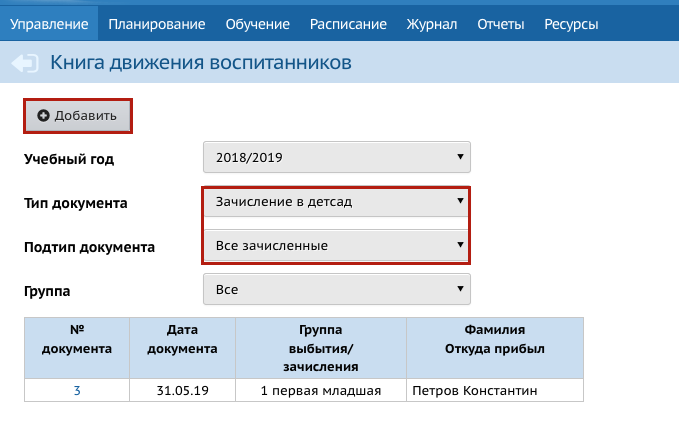 2. Введите № и дату приказа, нажмите «Добавить воспитанников в приказ»: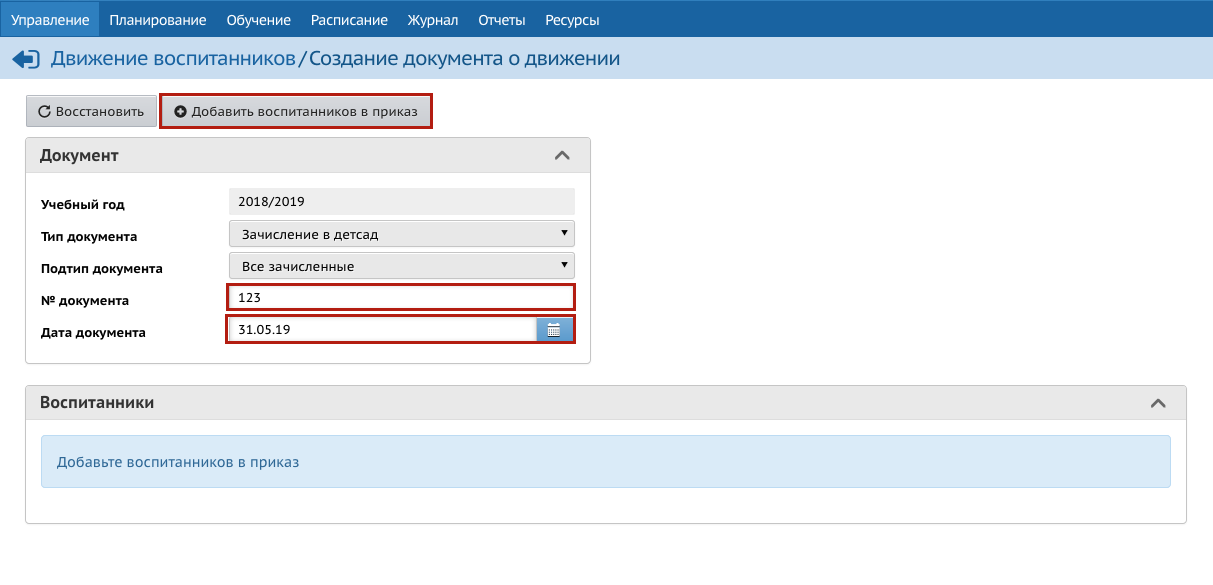 3. Выберите нужный вам способ добавления воспитанников в приказ, нажмите «Добавить»: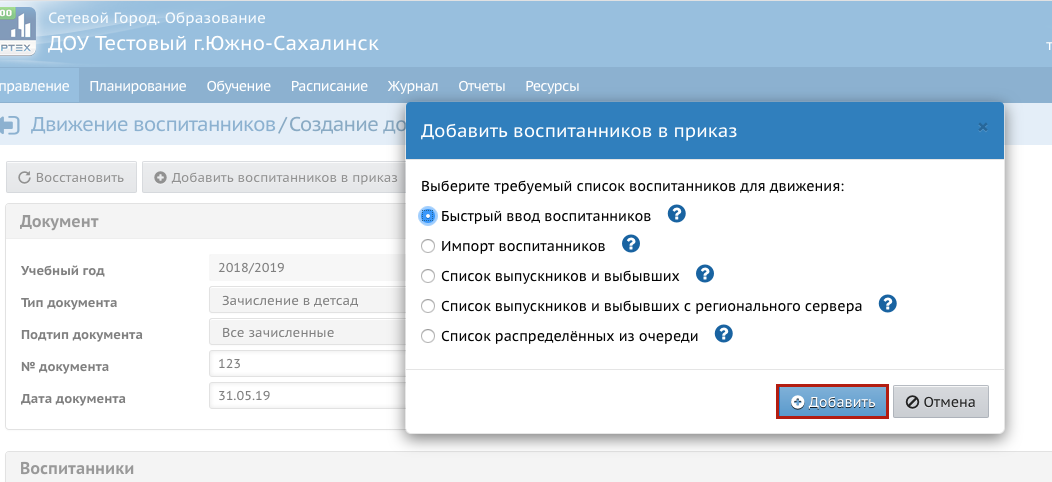 ВНИМАНИЕ!Если ребенок ранее не был зачислен в систему, его необходимо вносить в систему, используя «Быстрый ввод воспитанников» или «Импорт воспитанников»:«Быстрый ввод воспитанников» - используется ручной ввод при заполнении карточки воспитанника;«Импорт воспитанников» - внесение информации с помощью заполнения специального файла и его импорта в систему (шаблон для импорта воспитанников в СГО с указанием документов, удостоверяющими личность можно найти на нашем сайте по ссылке  http://sakhcdo.ru/?q=node/41)Если ребенок ранее был зачислен в систему (переводится из другой ОО), его необходимо вносить в систему, используя «Список выпускников и выбывших».Способы выбора воспитанников для зачисления3.1 Зачисление с помощью «Быстрый ввод воспитанников»Таким способом удобно добавлять одного или нескольких новых учащихся в систему.3.1.1. Выберите «Быстрый ввод воспитанников», нажмите «Добавить», заполните «Сведения о новых воспитанниках»: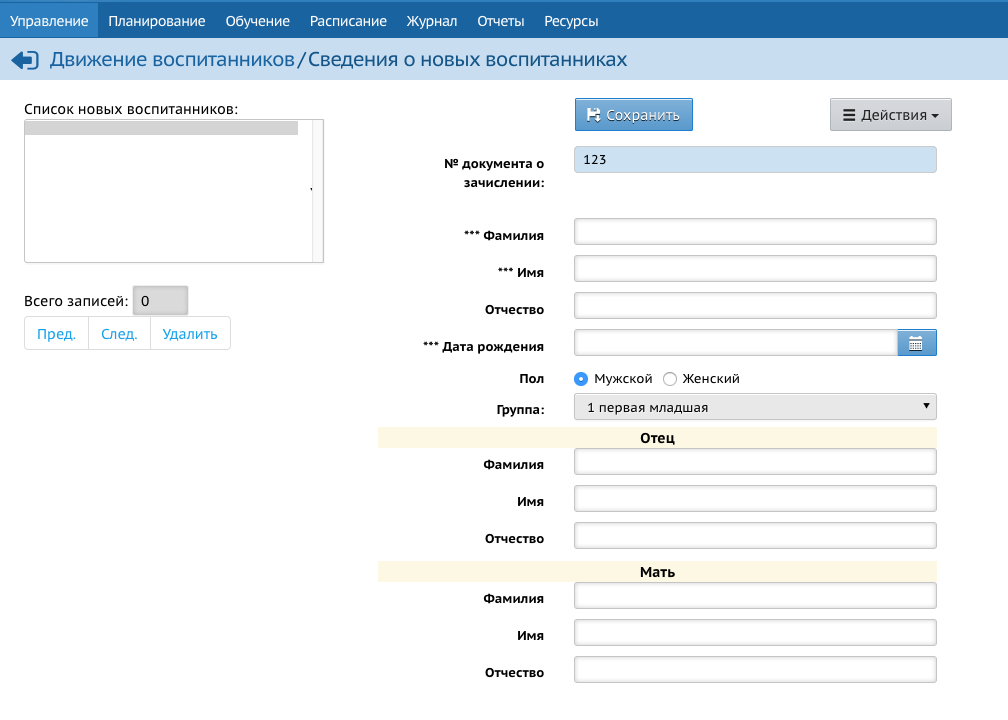 3.1.2. После заполнения сведений о новом воспитаннике, нажмите «Действия», затем «Добавить/Обновить»: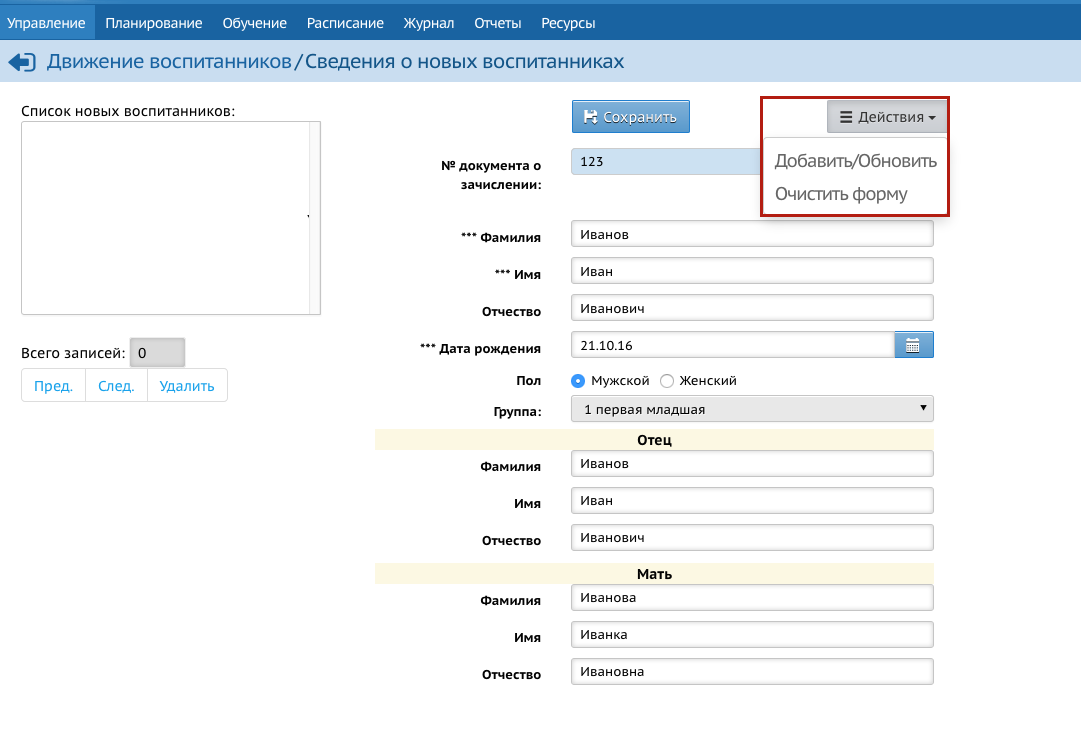 3.1.3. В окне слева «Список новых воспитанников» появится запись о воспитаннике. Далее можете заполнять форму на следующего воспитанника: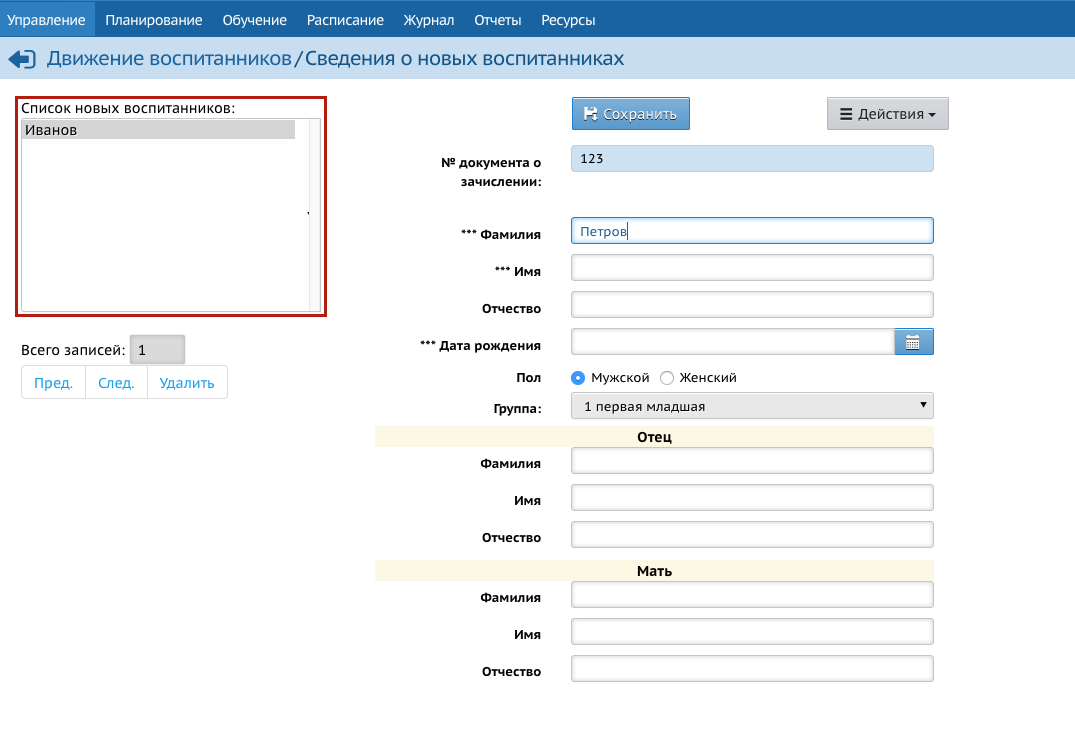 3.1.4.После внесения сведений о всех воспитанниках нажмите «Сохранить»: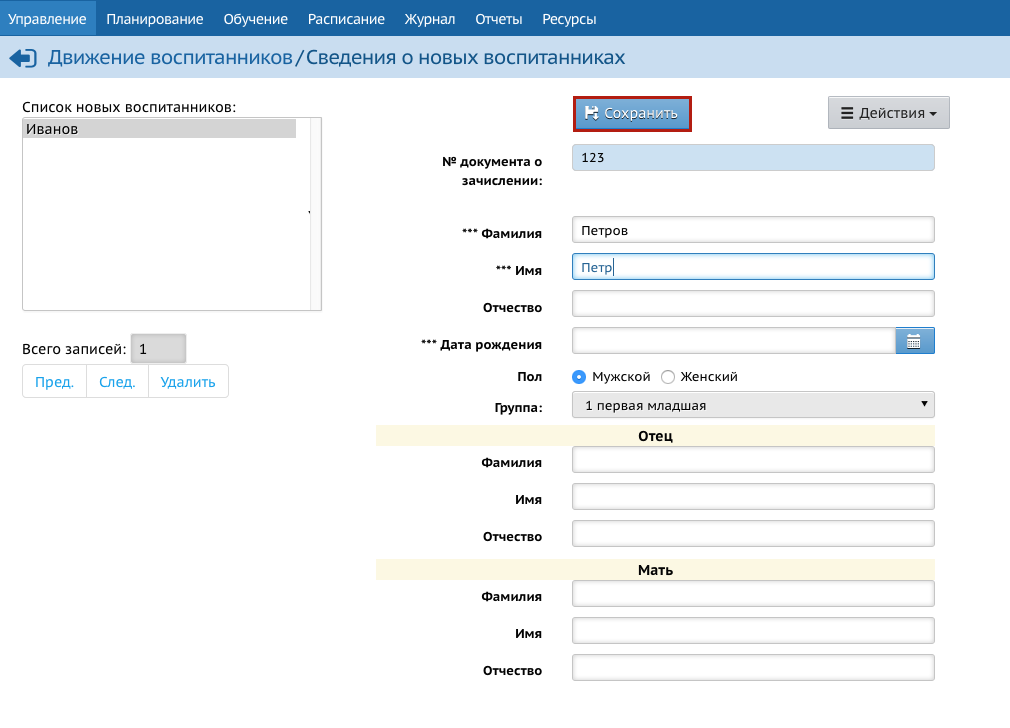 3.1.5. Поставьте отметку напротив нужной фамилии, нажмите «Добавить воспитанников в приказ», затем «ОК»: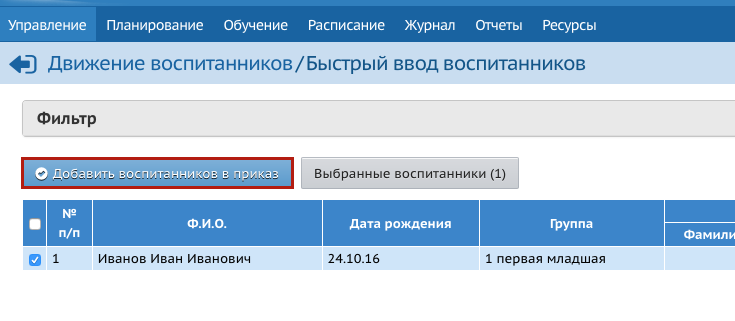 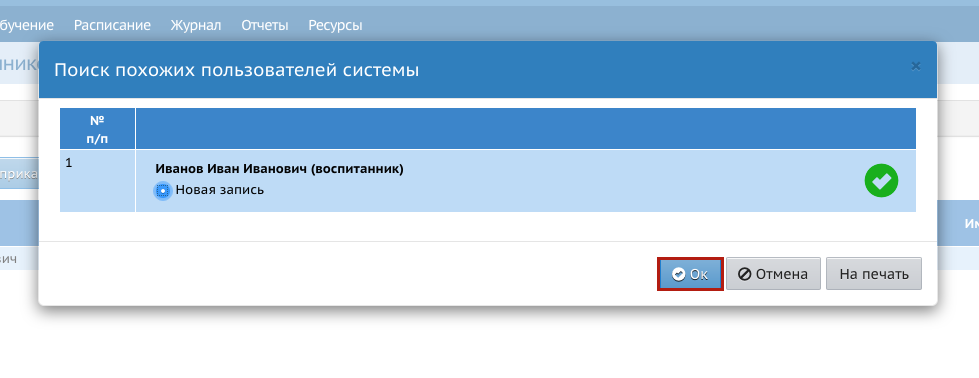 3.2.Зачисление с помощью «Импорт воспитанников»Такой способ удобно использовать при массовом вводе новых воспитанников.3.2.1. Заполните все поля в шаблоне для импорта воспитанников в СГО, сохраните файл на рабочем столе.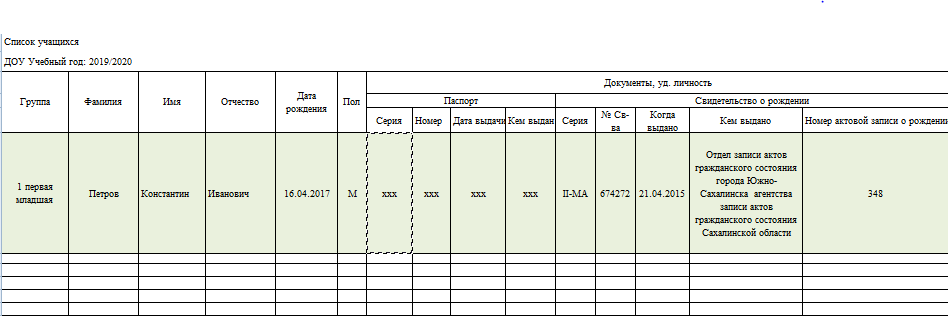 3.2.2. Создайте документ о движении с типом «Зачисление в детский сад» (см п. 1-3).3.2.3.Выберите способ добавления воспитанников «Импорт воспитанников», нажмите «Добавить»: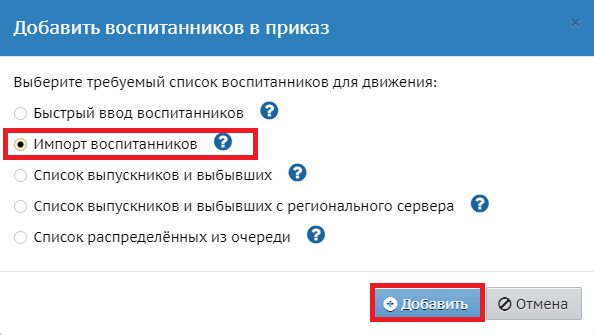 3.2.4. Выберите сохраненный файл, затем «ОК»: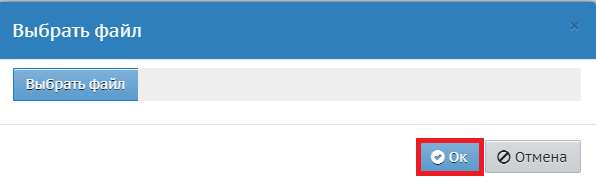 3.3.Зачисление с помощью «Список выпускников и выбывших»Таким способом удобно зачислить выбывшего ученика в вашу ОО с сохранением его «истории движения» и личного дела.3.3.1. Создайте документ о движении с типом «Зачисление в детский сад» (см п. 1-3).3.3.2. Выберите способ добавления воспитанников «Список выпускников и выбывших», укажите группу зачисления, нажмите «Добавить»: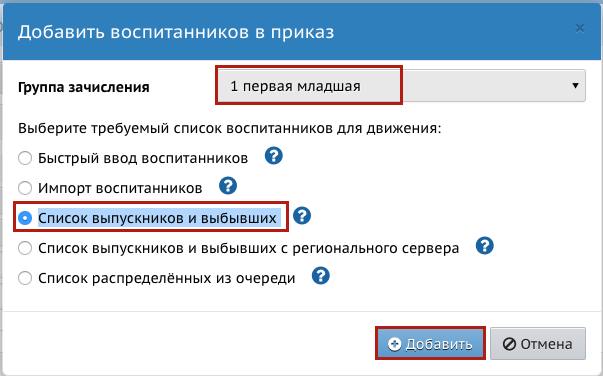 3.3.3. Правильно настройте фильтры, нажмите «Применить», в появившемся списке выберите нужного воспитанника(ов), нажмите «Добавить воспитанников в приказ»: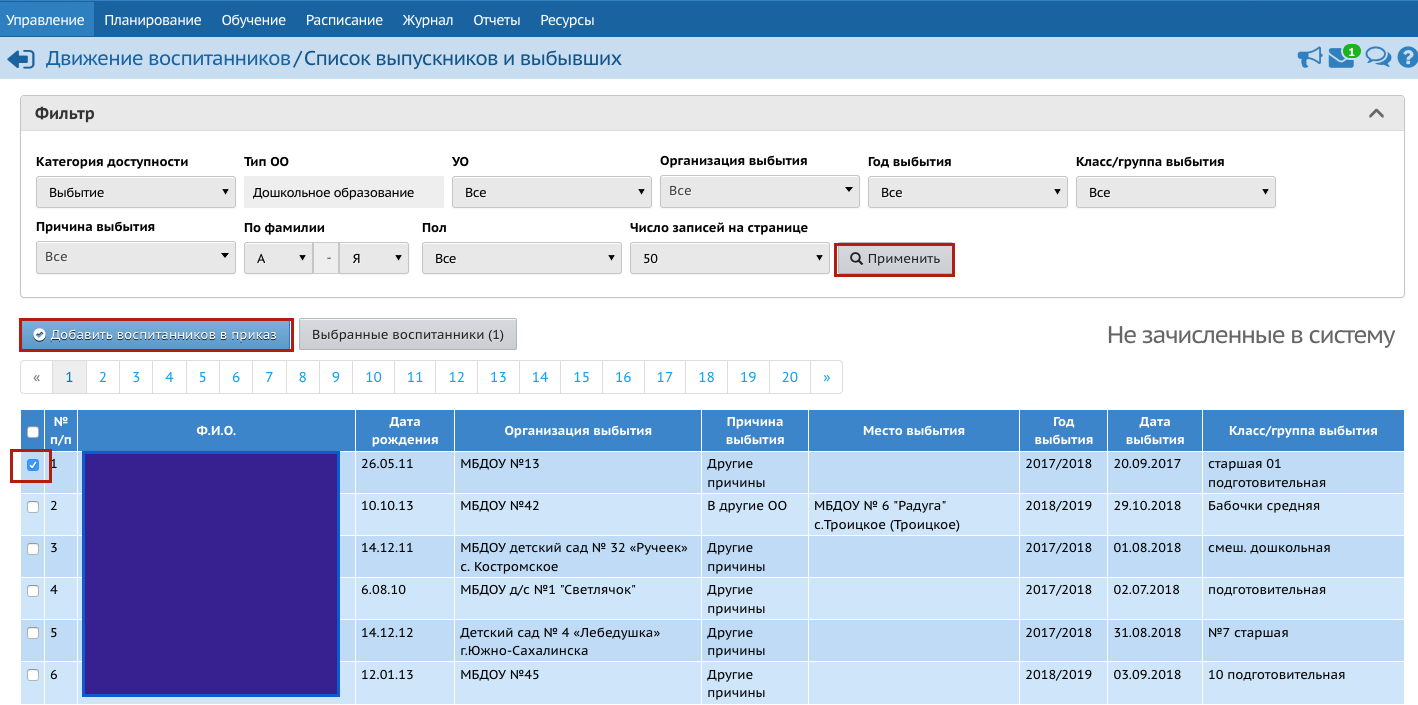 